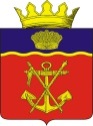 АНТИТЕРРОРИСТИЧЕСКАЯ  КОМИССИЯКАЛАЧЁВСКОГО  МУНИЦИПАЛЬНОГО  РАЙОНАВОЛГОГРАДСКОЙ  ОБЛАСТИРеволюционная, д. 158, г. Калач-на-Дону, Волгоградская область,  404507.  Тел.(84472) 5-00-40; 5-00-44. Факс (8442) 30-61-64. E-mail: ra_kalach@volganet.ruПРОТОКОЛ № 2внеочередного заседания антитеррористической комиссии Калачевского муниципального района«   28   »  февраля  2022 года.  Председательствовал:  С.А. Тюрин  –  Глава Калачевского муниципального района, председатель антитеррористической комиссии Калачевского муниципального  района.Присутствовали: всего  12  человек: члены АТК  :I. О мерах, направленных на усиление антитеррористической защищенности потенциальных объектов террористических посягательств, расположенных на территории Калачёвского муниципального района.Выступающие: С.А. Тюрин, Р.С. Горбатый, М.С. Фокин.Заслушав и обсудив доклады и выступления участников заседания, антитеррористическая комиссия Калачёвского муниципального района решила:1. Принять к сведению доклады и выступления С.А. Тюрина – Главы Калачёвского муниципального района, Р.С. Горбатого - начальника отдела МВД России по Калачёвскому району, М.С. Фокина - начальника ОВО по Калачёвскому району - Филиала ФГКУ «УВО ВНГ   России по Волгоградской области» «О мерах, направленных на усиление антитеррористической защищенности потенциальных объектов террористических посягательств, расположенных на территории Калачёвского муниципального района».2. Главе Калачевского городского поселения, главам сельских поселений, председателю комитета по образованию и молодежной политике (О.И. Борисова), начальнику отдела культуры, спорта и туризма (Л.И. Кочергина) совместно с ОВО по Калачёвскому району - Филиала ФГКУ «УВО ВНГ   России по Волгоградской области» до 05.03.2022:2.1. Организовать принятие руководителями потенциальных объектов террористических посягательств дополнительных мер, направленных на усиление антитеррористической защищенности, уделив особое внимание объектам образования, культуры и спорта, транспортным средствам и транспортной инфраструктуры, места массового отдыха и скопления населения.Провести инструктажи, оказать методическую и практическую помощь руководству и персоналу указанных объектов по вопросам антитеррористической защищенности и пожарной безопасности, в том числе по порядку действий при возникновении террористических угроз, чрезвычайных ситуаций и организации дополнительных административно-режимных мероприятий.2.2. Организовать проведение информационно-разъяснительных мероприятий, профилактических мероприятий с представителями этнических, религиозных организаций для населения с целью недопущения нарушений общественного порядка и недопущению проявлений экстремизма.3. Отделу МВД России по Калачёвскому району (Р.С. Горбатый), ОВО по Калачёвскому району - Филиала ФГКУ «УВО ВНГ России по Волгоградской области» (М.С. Фокин), отделу по ЧС и ГО администрации Калачевского муниципального района до 05.03.2022:3.1. Провести корректировку расчета сил и средств, необходимых для минимизации и ликвидации последствий террористических актов и других чрезвычайных ситуаций. Организовать дополнительные проверки состояния и работоспособности звуковой сигнализации для оповещения людей, средств телефонной и радиосвязи.3.2. В рамках компетентности организовать мероприятия в отношении лиц (группы), самостоятельно (неорганизованно) прибывающих на территорию Калачевского муниципального района.3.3. Организовать актуализацию планов действий, разработанных на случай установления уровней антитеррористической опасности, в части конкретизации содержащихся в них мероприятий, направленных на своевременное информирование населения о возможной угрозе террористического акта и организацию деятельности по противодействию его совершению.По результатам голосования решение принято члены Комиссии голосовали: «за» - единогласно, против – нет, воздержавшихся – нет.I I.   Контроль за исполнением  настоящего  решения  оставляю за собойПредседатель антитеррористической комиссииКалачёвского муниципального района				         	С.А. ТюринИсп. Н.Б. ПереляевТел. 8(84472) 5-00-21Р.С. Горбатый- начальник отдела МВД России по Калачёвскому районуМ.С. Фокин- начальник ОВО по Калачёвскому району - Филиал ФГКУ «УВО ВНГ  России по Волгоградской области»И.С. Беленков - и.о. начальника 39 ПСЧ 8 отряд ФПС ГУ МЧС России по  Волгоградской области  Д.В. Сарычев- Глава Калачевского городского поселенияО.Б. Клейман- заместитель начальника отдела экономики администрации Калачевского муниципального районаВ.А. Растеряев- начальник отдела строительства и ЖКХ администрации Калачевского муниципального районаА.Н. Коннов- начальник отдела по сельскому хозяйству администрации Калачевского муниципального районаЛ.И. Кочергина- начальник отдела культуры, спорта и туризма администрации Калачевского муниципального районаА.И. Лукшин- начальник отдела  по ЧС и ГО администрации Калачевского муниципального районаО.И. Борисова- председатель комитета по образованию и молодежной политике администрации Калачевского  муниципального районаН.Б. Переляев- гл. специалист  отдела  по ЧС и ГО, секретарь комиссии